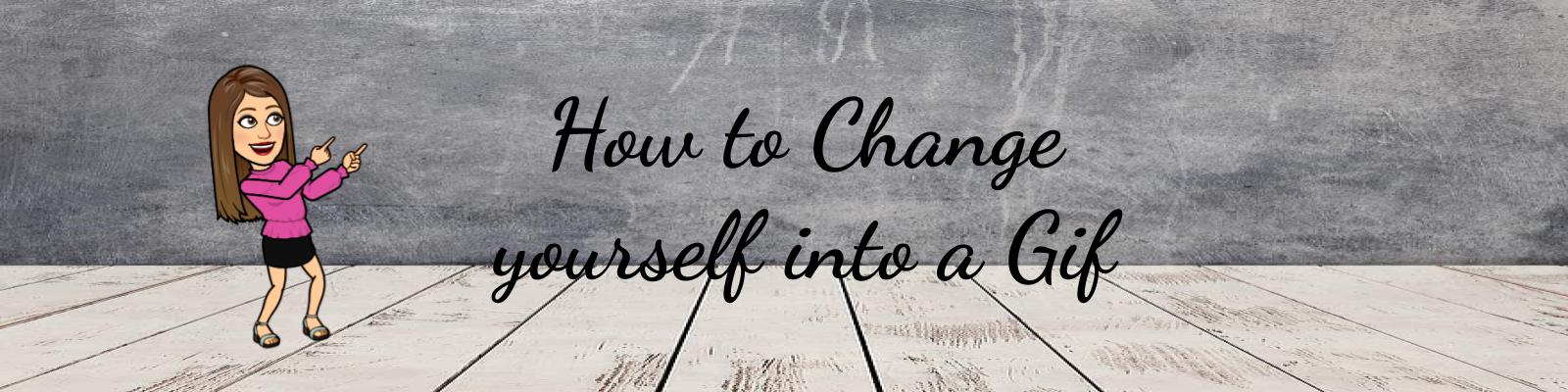 Using your mobile device, download the app boomerang or take a short 5 sec video of yourself moving.***Note: In order for this to work there must be movement.****Once you have taken your boomerang or video, from your mobile device open up the webpage https://www.unscreen.com/.  Upload your boomerang or video.  After you have uploaded your video onto this website (which is free), it will remove the background from your video.Once the video is done, you will get a pop-up window telling you to download the image.You will then click on download and choose GIF.After it has turned your video into a GIF, you will get a prompt that asks you to view or Download.You will click view.  If you have an iphone you will press the button with the box and arrow on it and this allows you to either email yourself or save the image to your phone.From your email you can save the edited version to your computer.You now have a GIF of yourself.If you rather use your computer to make your GIF follow these steps:Using your mobile device, download the app boomerang or take a short 5 sec video of yourself moving.***Note: In order for this to work there must be movement.****Email yourself your boomerang or short video and then download and save it to your computer.Open up the webpage https://www.unscreen.com/.  Upload your boomerang or video.  Once the video is done, you will get a pop-up window telling you to download the image.You will then click on download and choose GIF.It will then download your GIF.  You will then be able to save it to your computer and use it to your liking.You now have a GIF of yourself.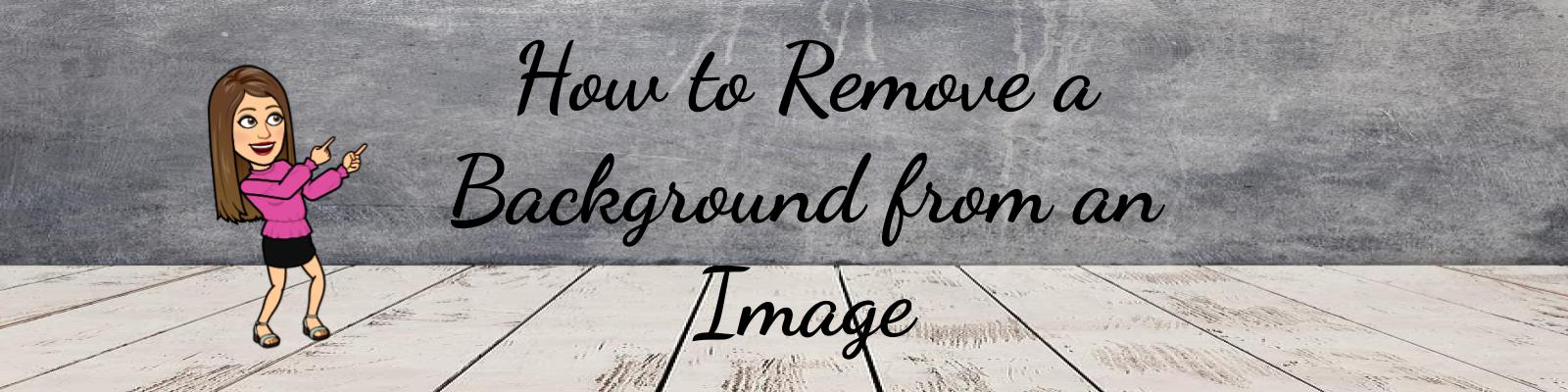 Want to remove the annoying background from an image? Now you can!Open up a blank google slide and insert the image that has a background you want to remove.Once the image is on your slide, you are going to go to File > Download > PNG image.Open up a new window and go to the webpage https://www.remove.bg/.Upload your png image to the free website. Click download and you will have your edited image.You can now upload it to your slides or docs.Here is a before and after.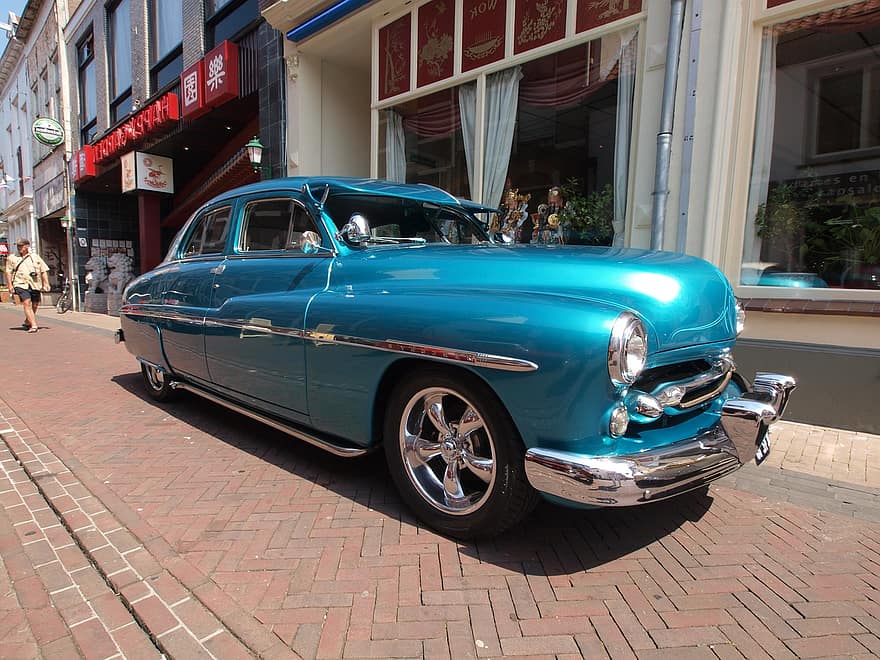 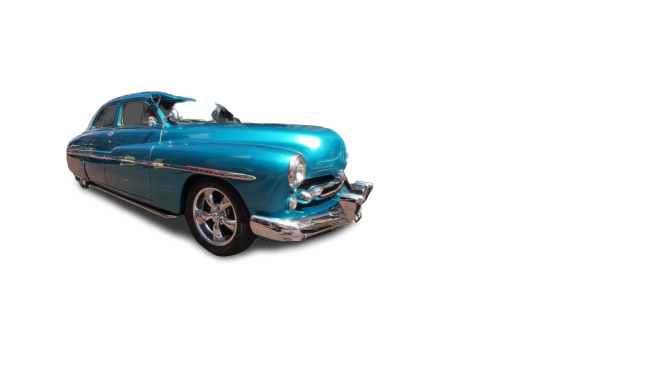 